How to Enter Mobility Review DataGo to:  https://mymasterpieceliving.com/Log in to your account If you do not have an account, use this guide to create one: Create Your Own Account Contact your Partnership Specialist to assign you as a coordinator.Locate the resident’s MPL account using this guide: Entering Review Data If resident doesn’t have an account use this guide: Coordinator's Guide to Creating User Accounts After clicking on Take Review and filling out the consent information, click Edit answer to enter numbers.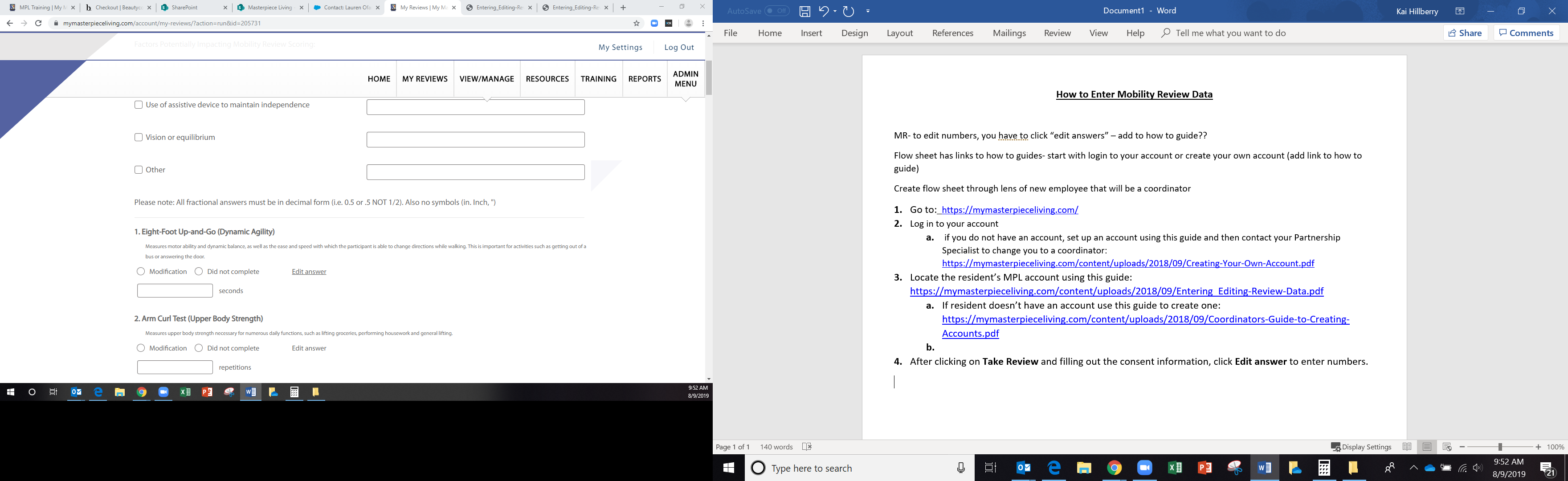 All fractional answers must be in decimal form (i.e. 0.5 NOT ½)Every assessment must have an answer or click the Did not complete button. Click Save at the bottom of the page when you are finished.Print and review Feedback Report with resident.